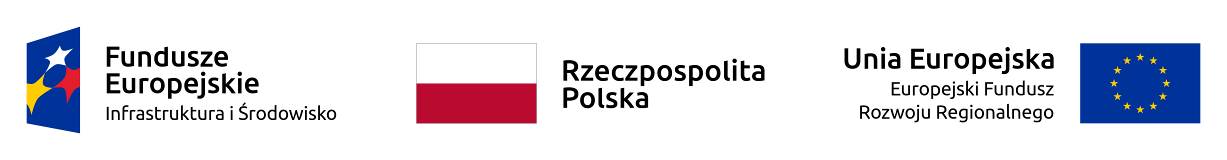                                                                 Informacja o projekcie                  „Przebudowa Izby Przyjęć w Szpitalu Powiatowym w Sokołowie Podlaskim 
                    na potrzeby SOR”Projekt „Przebudowa Izby Przyjęć w Szpitalu Powiatowym w Sokołowie Podlaskim                     na potrzeby SOR” realizowany jest w ramach działania 9.1 Infrastruktura ratownictwa medycznego, oś priorytetowa IX – Wzmocnienie strategicznej infrastruktury ochrony zdrowia Programu Operacyjnego Infrastruktura i Środowisko 2014 – 2020. Umowa na dofinansowanie tego projektu została podpisana z Ministerstwem Zdrowia w SP ZOZ Sokołów Podlaski dnia 09 listopada 2018 rok. Realizacja projektu będzie polegała na przebudowie pomieszczeń istniejącej Izby Przyjęć Szpitala Powiatowego w Sokołowie Podlaskim, wybudowaniu podjazdu dla karetek i zakupie aparatury medycznej na potrzeby SOR. Realizacja tego zadania przewidziana jest do końca 2020 roku. Szacowana wartość projektu stanowi kwotę 5 969 537,78 PLN a wielkość dofinansowania z Programu Operacyjnego Infrastruktura i Środowisko 4 775 630,22 PLN. Pokrycie wkładu własnego będzie ze środków finansowych Powiatu Sokołowskiego co zabezpieczone jest stosowną Uchwałą Rady Powiatu Sokołowskiego. 